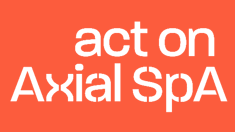 Changemaker Awards Gold ApplicationPlease complete this form then email to clareclark@nass.co.uk along with your supporting evidenceNameJob TitlePractice, Trust, Health Board or Organisation you work forEmail addressThree compulsory elements 1)2) 3)Three additional elements from the categories1)2)3)In relation to the presentations:Date:Audience reached (number, professions):Title of presentation:Any further information to support your application